Registering as a Player, Coach, Trainer, Volunteer or RefereeGo to https://www.playrugbyleague.com/ and Enter the postcode or club name where you want to register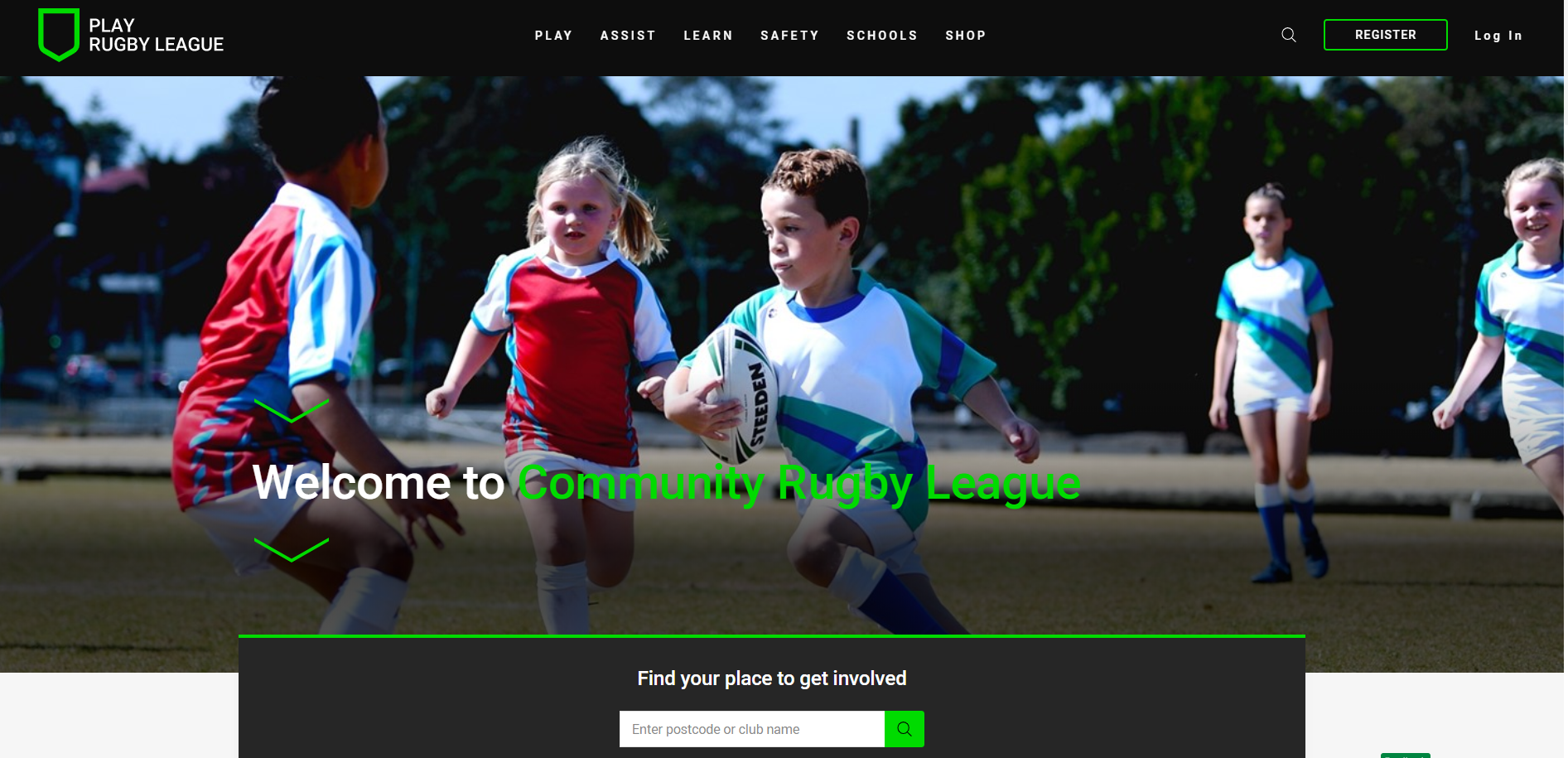 Click on filter and select your participant type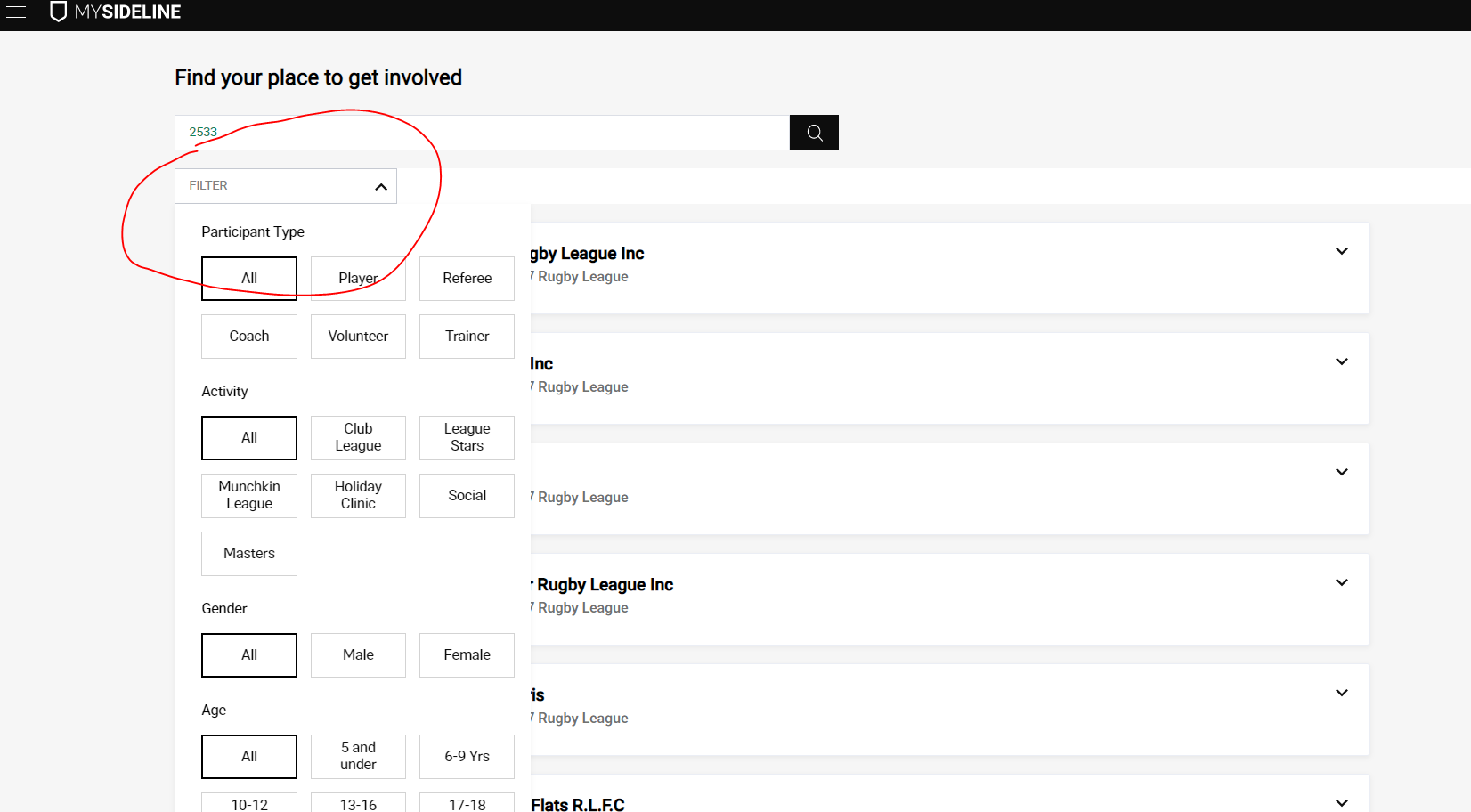 Once you have selected you participant type eg player, then select the club where you want to play and click on register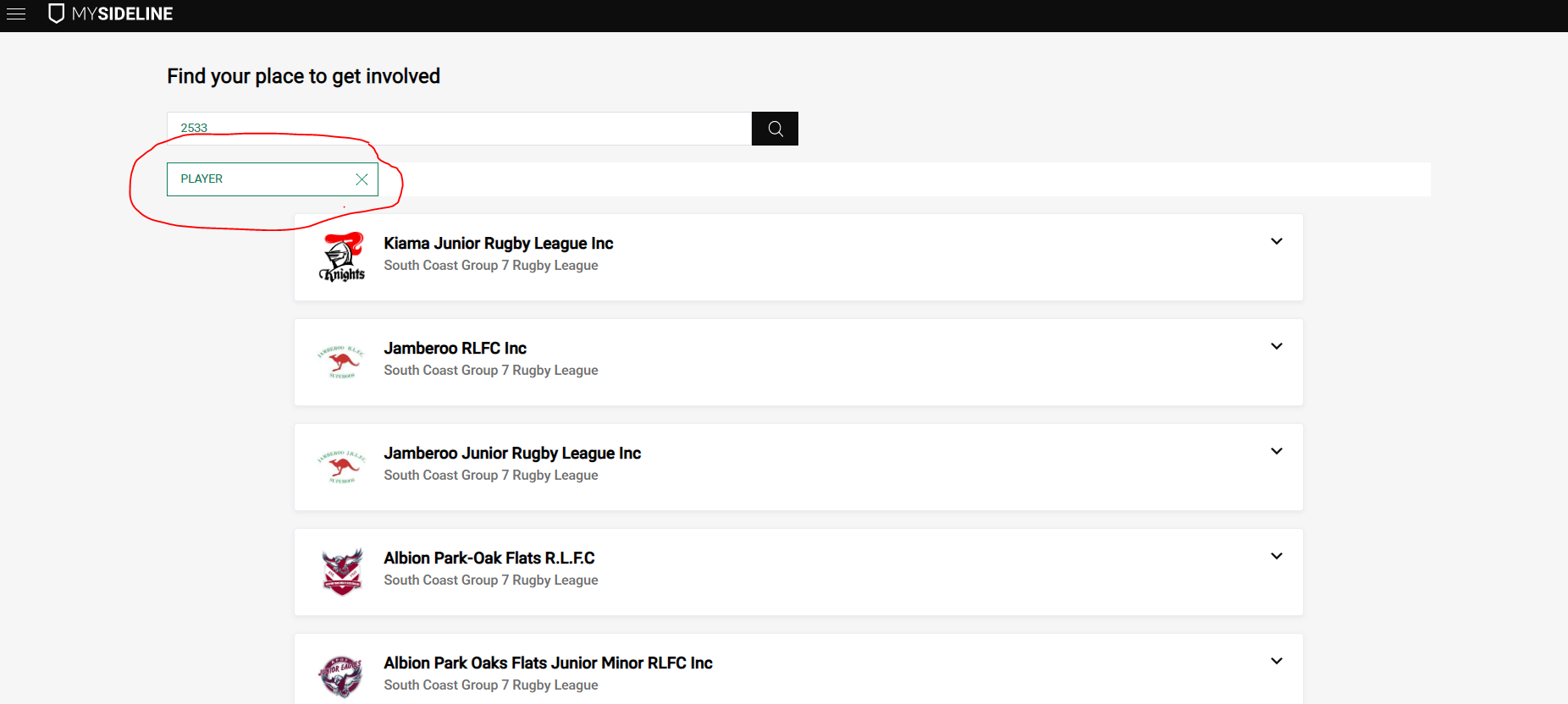 Select the profile of the person that you are registering, check all the registration details are correct and make any payments that are needed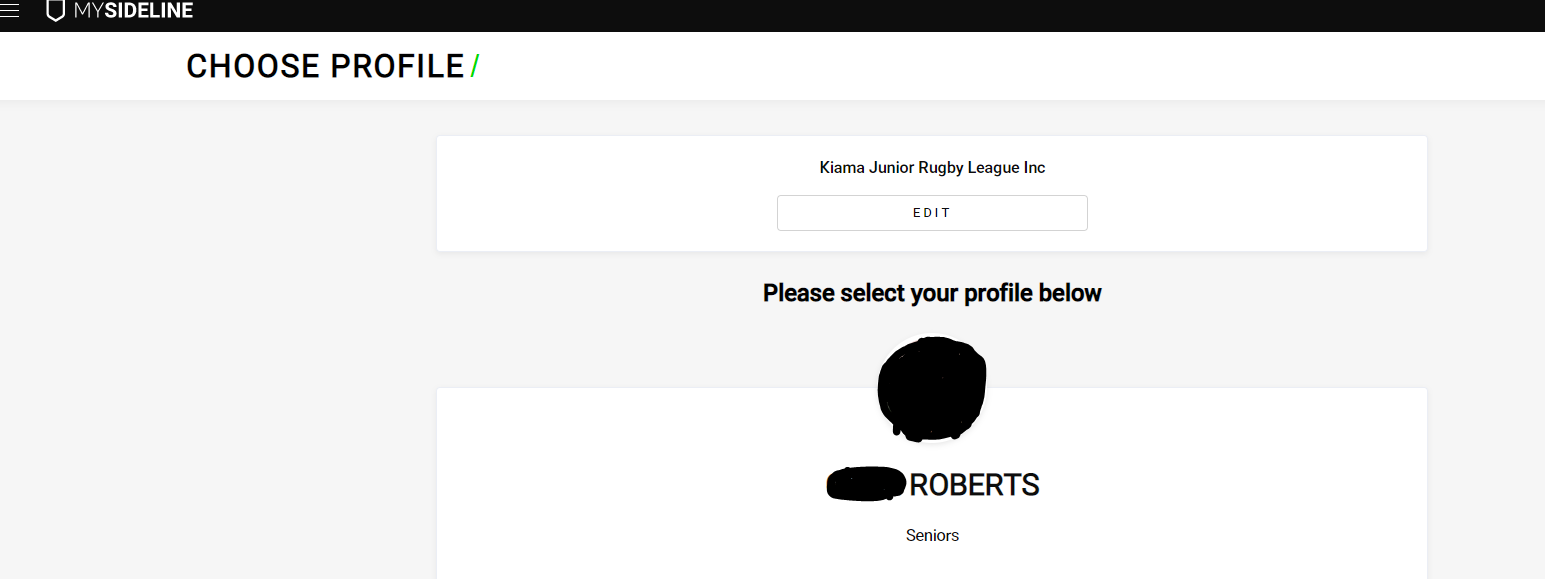 Check that all your details are correct and complete the registration 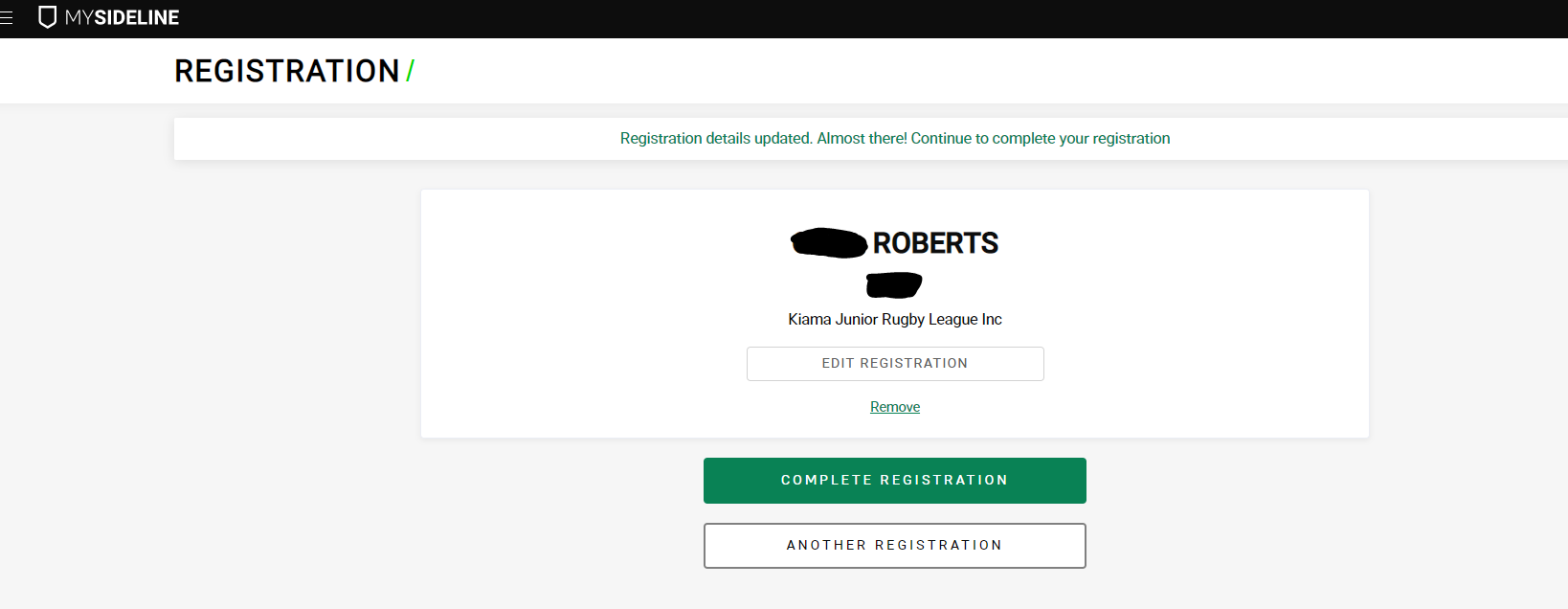 